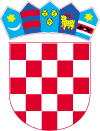 REPUBLIKA HRVATSKAZADARSKA ŽUPANIJAGRAD PAGUPRAVNI ODJEL ZA KOMUNALNI SUSTAVI PROSTORNO UREĐENJEISKAZ INTERESA O POTREBI POKRETANJA NOVOG RADIJSKOG KANALA Poštovani, na temelju Poziva za iskazivanje javnog interesa objavljenog od strane Agencije za elektroničke medije, dana 08.12.2016. ( Kl.: 612-12/16-04/0005 ; Ur. Br.: 567-02/01-16-06) , Grad Pag kao zainteresirana strana i predlagač provodi postupak prikupljanja iskaza interesa građana, udruga, ustanova, te ostalih pravnih i fizičkih osoba kojima bi pokretanje novog radijskog kanala za područje Otoka Paga bilo u značajnom interesu. Kako bi se što bolje argumentirao prijedlog tj. Zahtjev Grada Paga prema Agenciji za elektroničke medije, molimo Vas da kao predstavnik jednog od tri sektora društva ( privatnog, javnog i civilnog ) ispunite i što bolje argumentirate sva tražena polja ovog obrasca te dostavite ispunjeni, potpisani i pečatirani obrazac na adresu : Grad Pag, Branimirova obala 1, 23250 Pag, ili na mail zamjenik@pag.hr  – najkasnije do 05.01.2017. godine (zaključno do 12 sati).NAZIV USTANOVE / TVRTKE / UDRUGEADRESA USTANOVE / TVRTKE / UDRUGESEKTOR DRUŠTVA (javni; civilni; privatni)RAZLOG ILI POTREBA ZAŠTO SMATRATE DA JE UVOĐENJE NOVOG RADIJSKOG KANALA JAVNI INTERES I POTREBA…………………………………………………………………………………………..…………………………………………………………………………………………..…………………………………………………………………………………………..…………………………………………………………………………………………..…………………………………………………………………………………………..…………………………………………………………………………………………..…………………………………………………………………………………………..…………………………………………………………………………………………..…………………………………………………………………………………………..…………………………………………………………………………………………..…………………………………………………………………………………………..…………………………………………………………………………………………..PO VAŠEM MIŠLJENU KOJOJ BI SE PUBLICI NAVEDENI RADIO TREBAO OBRAĆATI :…………………………………………………………………………………………..…………………………………………………………………………………………..…………………………………………………………………………………………..…………………………………………………………………………………………..…………………………………………………………………………………………..…………………………………………………………………………………………..…………………………………………………………………………………………..…………………………………………………………………………………………..ZAŠTO JE RADIO NAJPRIKLADNIJI MEDIJ ZA ZADOVOLJENJE TE JAVNE POTREBE:…………………………………………………………………………………………..…………………………………………………………………………………………..…………………………………………………………………………………………..…………………………………………………………………………………………..…………………………………………………………………………………………..…………………………………………………………………………………………..…………………………………………………………………………………………..…………………………………………………………………………………………..NA ČEMU SMATRATE DA BI TREBAO BITI NAGLASAK U PROGRAMSKOJ SHEMI NOVOG RADIJSKOG KANALA:…………………………………………………………………………………………..…………………………………………………………………………………………..…………………………………………………………………………………………..…………………………………………………………………………………………..…………………………………………………………………………………………..…………………………………………………………………………………………..…………………………………………………………………………………………..…………………………………………………………………………………………..VAŠE NAPOMENE/ IDEJE / PRIJEDLOZI:…………………………………………………………………………………………..…………………………………………………………………………………………..…………………………………………………………………………………………..…………………………………………………………………………………………..…………………………………………………………………………………………..…………………………………………………………………………………………..…………………………………………………………………………………………..…………………………………………………………………………………………..*biste li bili zainteresirani za eventualno marketinško oglašavanje na novom radio kanalu Otoka Paga / Grada Paga*biste li bili zainteresirani za eventualno marketinško oglašavanje na novom radio kanalu Otoka Paga / Grada Paga………………………………………………………………………………………….IME I PREZIME  PREDSTAVNIKA UDRUGE/ TVRTKE/ INSTITUCIJE KOJI JE UPITNIK ISPUNIOIME I PREZIME  PREDSTAVNIKA UDRUGE/ TVRTKE/ INSTITUCIJE KOJI JE UPITNIK ISPUNIO……………………………………………MJESTO I DATUM MJESTO I DATUM ……………………………………………VLASTORUČNI POTPIS (I PEČAT)VLASTORUČNI POTPIS (I PEČAT)…………………………………………………………………………………………